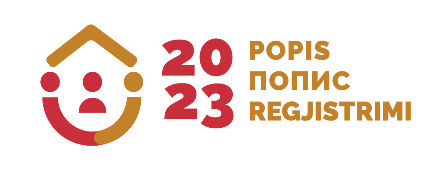 POPIS STANOVNIŠTVA, DOMAĆINSTAVA I STANOVA U 2023. GODINIPRIJAVA ZA OPERATEREIme, ime jednog roditelja i prezime:Adresa i mjesto stanovanja:Mobilni telefon:E-mail:JMB:Pol:    Muški    Muški   Ženski   Ženski   ŽenskiDržavljanstvo:Kvalifikacija nivoa obrazovanja: Srednje (IV)   Više stručne škole (V)  Više stručne škole (V)  Više stručne škole (V) Visoko (VI, VII1, VII2 i VIII)Zvanje(stečeno obrazovanje)Status lica:   Nezaposlen   Nezaposlen   Nezaposlen Student StudentIskustvo u popisima   Ima   NemaIskustvo u statističkim istraživanjimaIskustvo u statističkim istraživanjima  Ima      Nema  Ima      Nema